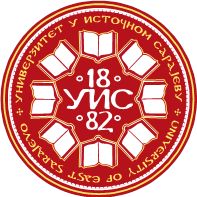 UNIVERSITY OF EAST SARAJEVOFaculty of LawUNIVERSITY OF EAST SARAJEVOFaculty of LawUNIVERSITY OF EAST SARAJEVOFaculty of LawUNIVERSITY OF EAST SARAJEVOFaculty of LawUNIVERSITY OF EAST SARAJEVOFaculty of LawUNIVERSITY OF EAST SARAJEVOFaculty of LawUNIVERSITY OF EAST SARAJEVOFaculty of LawUNIVERSITY OF EAST SARAJEVOFaculty of LawUNIVERSITY OF EAST SARAJEVOFaculty of LawUNIVERSITY OF EAST SARAJEVOFaculty of LawUNIVERSITY OF EAST SARAJEVOFaculty of LawFaculty/academy logo - centerFaculty/academy logo - centerFaculty/academy logo - centerStudy program: LawStudy program: LawStudy program: LawStudy program: LawStudy program: LawStudy program: LawStudy program: LawStudy program: LawStudy program: LawStudy program: LawStudy program: LawFaculty/academy logo - centerFaculty/academy logo - centerFaculty/academy logo - centerFirst cycle of studyFirst cycle of studyFirst cycle of studyFirst cycle of studyFirst cycle of studyFirst cycle of studyI study yearI study yearI study yearI study yearI study yearFaculty/academy logo - centerFaculty/academy logo - centerFaculty/academy logo - centerFull subject nameFull subject nameFull subject nameCOMMON LEGAL HISTORYCOMMON LEGAL HISTORYCOMMON LEGAL HISTORYCOMMON LEGAL HISTORYCOMMON LEGAL HISTORYCOMMON LEGAL HISTORYCOMMON LEGAL HISTORYCOMMON LEGAL HISTORYCOMMON LEGAL HISTORYCOMMON LEGAL HISTORYCOMMON LEGAL HISTORYCOMMON LEGAL HISTORYCOMMON LEGAL HISTORYCOMMON LEGAL HISTORYDepartment	Department	Department	Department of Legal History, Faculty of Law of PaleDepartment of Legal History, Faculty of Law of PaleDepartment of Legal History, Faculty of Law of PaleDepartment of Legal History, Faculty of Law of PaleDepartment of Legal History, Faculty of Law of PaleDepartment of Legal History, Faculty of Law of PaleDepartment of Legal History, Faculty of Law of PaleDepartment of Legal History, Faculty of Law of PaleDepartment of Legal History, Faculty of Law of PaleDepartment of Legal History, Faculty of Law of PaleDepartment of Legal History, Faculty of Law of PaleDepartment of Legal History, Faculty of Law of PaleDepartment of Legal History, Faculty of Law of PaleDepartment of Legal History, Faculty of Law of PaleCourse codeCourse codeCourse codeCourse codeCourse codeCourse codeCourse statusCourse statusCourse statusCourse statusCourse statusSemesterSemesterSemesterECTSECTSECTSCourse codeCourse codeCourse codeCourse codeCourse codeCourse codeCourse statusCourse statusCourse statusCourse statusCourse statusSemesterSemesterSemesterECTSECTSECTSPF -1-2-005PF -1-2-005PF -1-2-005PF -1-2-005PF -1-2-005PF -1-2-005CompulsoryCompulsoryCompulsoryCompulsoryCompulsoryIIIIII666Teacher/sTeacher/sAssociate Professor Samir AličićAssociate Professor Samir AličićAssociate Professor Samir AličićAssociate Professor Samir AličićAssociate Professor Samir AličićAssociate Professor Samir AličićAssociate Professor Samir AličićAssociate Professor Samir AličićAssociate Professor Samir AličićAssociate Professor Samir AličićAssociate Professor Samir AličićAssociate Professor Samir AličićAssociate Professor Samir AličićAssociate Professor Samir AličićAssociate Professor Samir AličićAssociateAssociate---------------The number of teaching hours/ teachingworkload (per week)The number of teaching hours/ teachingworkload (per week)The number of teaching hours/ teachingworkload (per week)The number of teaching hours/ teachingworkload (per week)The number of teaching hours/ teachingworkload (per week)The number of teaching hours/ teachingworkload (per week)The number of teaching hours/ teachingworkload (per week)Individual student workload (in semester hours)Individual student workload (in semester hours)Individual student workload (in semester hours)Individual student workload (in semester hours)Individual student workload (in semester hours)Individual student workload (in semester hours)Individual student workload (in semester hours)Individual student workload (in semester hours)Coefficient of student workload S oCoefficient of student workload S oLEEEESPSPLLLEESPSPSPWith oWith o32222003*15*1.63*15*1.63*15*1.62*15*1.62*15*1.60*15*1.60*15*1.60*15*1.61.61.6Total teaching workload (in hours, per semester)3*15 + 2*15 = 75Total teaching workload (in hours, per semester)3*15 + 2*15 = 75Total teaching workload (in hours, per semester)3*15 + 2*15 = 75Total teaching workload (in hours, per semester)3*15 + 2*15 = 75Total teaching workload (in hours, per semester)3*15 + 2*15 = 75Total teaching workload (in hours, per semester)3*15 + 2*15 = 75Total teaching workload (in hours, per semester)3*15 + 2*15 = 75Total teaching workload (in hours, per semester)3*15 + 2*15 = 75Total student workload (in hours, per semester)3*15*1.6 + 2*15*1.6 + 0*15*1.6 = 120Total student workload (in hours, per semester)3*15*1.6 + 2*15*1.6 + 0*15*1.6 = 120Total student workload (in hours, per semester)3*15*1.6 + 2*15*1.6 + 0*15*1.6 = 120Total student workload (in hours, per semester)3*15*1.6 + 2*15*1.6 + 0*15*1.6 = 120Total student workload (in hours, per semester)3*15*1.6 + 2*15*1.6 + 0*15*1.6 = 120Total student workload (in hours, per semester)3*15*1.6 + 2*15*1.6 + 0*15*1.6 = 120Total student workload (in hours, per semester)3*15*1.6 + 2*15*1.6 + 0*15*1.6 = 120Total student workload (in hours, per semester)3*15*1.6 + 2*15*1.6 + 0*15*1.6 = 120Total student workload (in hours, per semester)3*15*1.6 + 2*15*1.6 + 0*15*1.6 = 120Total subject workload (teaching+student): W + T = 75 +120=195 semester hoursTotal subject workload (teaching+student): W + T = 75 +120=195 semester hoursTotal subject workload (teaching+student): W + T = 75 +120=195 semester hoursTotal subject workload (teaching+student): W + T = 75 +120=195 semester hoursTotal subject workload (teaching+student): W + T = 75 +120=195 semester hoursTotal subject workload (teaching+student): W + T = 75 +120=195 semester hoursTotal subject workload (teaching+student): W + T = 75 +120=195 semester hoursTotal subject workload (teaching+student): W + T = 75 +120=195 semester hoursTotal subject workload (teaching+student): W + T = 75 +120=195 semester hoursTotal subject workload (teaching+student): W + T = 75 +120=195 semester hoursTotal subject workload (teaching+student): W + T = 75 +120=195 semester hoursTotal subject workload (teaching+student): W + T = 75 +120=195 semester hoursTotal subject workload (teaching+student): W + T = 75 +120=195 semester hoursTotal subject workload (teaching+student): W + T = 75 +120=195 semester hoursTotal subject workload (teaching+student): W + T = 75 +120=195 semester hoursTotal subject workload (teaching+student): W + T = 75 +120=195 semester hoursTotal subject workload (teaching+student): W + T = 75 +120=195 semester hoursLearning outcomesLearning outcomes1. By studying this subject, students become familiar with the origin, development and application of law in different countries, and thus gain knowledge about different legal systems.2. Through this course, students are introduced to the roots of legal and political ideas3. Students acquire basic knowledge about individual law institutes, which they will study in more detail in other courses4. Students acquire basic knowledge both in the field of public and private law5. By mastering the material, students gain a good basis for an easier understanding of positive law subjects and develop critical legal reasoning6. Through studying the specifics of different legal systems, the student is trained to use the comparative method1. By studying this subject, students become familiar with the origin, development and application of law in different countries, and thus gain knowledge about different legal systems.2. Through this course, students are introduced to the roots of legal and political ideas3. Students acquire basic knowledge about individual law institutes, which they will study in more detail in other courses4. Students acquire basic knowledge both in the field of public and private law5. By mastering the material, students gain a good basis for an easier understanding of positive law subjects and develop critical legal reasoning6. Through studying the specifics of different legal systems, the student is trained to use the comparative method1. By studying this subject, students become familiar with the origin, development and application of law in different countries, and thus gain knowledge about different legal systems.2. Through this course, students are introduced to the roots of legal and political ideas3. Students acquire basic knowledge about individual law institutes, which they will study in more detail in other courses4. Students acquire basic knowledge both in the field of public and private law5. By mastering the material, students gain a good basis for an easier understanding of positive law subjects and develop critical legal reasoning6. Through studying the specifics of different legal systems, the student is trained to use the comparative method1. By studying this subject, students become familiar with the origin, development and application of law in different countries, and thus gain knowledge about different legal systems.2. Through this course, students are introduced to the roots of legal and political ideas3. Students acquire basic knowledge about individual law institutes, which they will study in more detail in other courses4. Students acquire basic knowledge both in the field of public and private law5. By mastering the material, students gain a good basis for an easier understanding of positive law subjects and develop critical legal reasoning6. Through studying the specifics of different legal systems, the student is trained to use the comparative method1. By studying this subject, students become familiar with the origin, development and application of law in different countries, and thus gain knowledge about different legal systems.2. Through this course, students are introduced to the roots of legal and political ideas3. Students acquire basic knowledge about individual law institutes, which they will study in more detail in other courses4. Students acquire basic knowledge both in the field of public and private law5. By mastering the material, students gain a good basis for an easier understanding of positive law subjects and develop critical legal reasoning6. Through studying the specifics of different legal systems, the student is trained to use the comparative method1. By studying this subject, students become familiar with the origin, development and application of law in different countries, and thus gain knowledge about different legal systems.2. Through this course, students are introduced to the roots of legal and political ideas3. Students acquire basic knowledge about individual law institutes, which they will study in more detail in other courses4. Students acquire basic knowledge both in the field of public and private law5. By mastering the material, students gain a good basis for an easier understanding of positive law subjects and develop critical legal reasoning6. Through studying the specifics of different legal systems, the student is trained to use the comparative method1. By studying this subject, students become familiar with the origin, development and application of law in different countries, and thus gain knowledge about different legal systems.2. Through this course, students are introduced to the roots of legal and political ideas3. Students acquire basic knowledge about individual law institutes, which they will study in more detail in other courses4. Students acquire basic knowledge both in the field of public and private law5. By mastering the material, students gain a good basis for an easier understanding of positive law subjects and develop critical legal reasoning6. Through studying the specifics of different legal systems, the student is trained to use the comparative method1. By studying this subject, students become familiar with the origin, development and application of law in different countries, and thus gain knowledge about different legal systems.2. Through this course, students are introduced to the roots of legal and political ideas3. Students acquire basic knowledge about individual law institutes, which they will study in more detail in other courses4. Students acquire basic knowledge both in the field of public and private law5. By mastering the material, students gain a good basis for an easier understanding of positive law subjects and develop critical legal reasoning6. Through studying the specifics of different legal systems, the student is trained to use the comparative method1. By studying this subject, students become familiar with the origin, development and application of law in different countries, and thus gain knowledge about different legal systems.2. Through this course, students are introduced to the roots of legal and political ideas3. Students acquire basic knowledge about individual law institutes, which they will study in more detail in other courses4. Students acquire basic knowledge both in the field of public and private law5. By mastering the material, students gain a good basis for an easier understanding of positive law subjects and develop critical legal reasoning6. Through studying the specifics of different legal systems, the student is trained to use the comparative method1. By studying this subject, students become familiar with the origin, development and application of law in different countries, and thus gain knowledge about different legal systems.2. Through this course, students are introduced to the roots of legal and political ideas3. Students acquire basic knowledge about individual law institutes, which they will study in more detail in other courses4. Students acquire basic knowledge both in the field of public and private law5. By mastering the material, students gain a good basis for an easier understanding of positive law subjects and develop critical legal reasoning6. Through studying the specifics of different legal systems, the student is trained to use the comparative method1. By studying this subject, students become familiar with the origin, development and application of law in different countries, and thus gain knowledge about different legal systems.2. Through this course, students are introduced to the roots of legal and political ideas3. Students acquire basic knowledge about individual law institutes, which they will study in more detail in other courses4. Students acquire basic knowledge both in the field of public and private law5. By mastering the material, students gain a good basis for an easier understanding of positive law subjects and develop critical legal reasoning6. Through studying the specifics of different legal systems, the student is trained to use the comparative method1. By studying this subject, students become familiar with the origin, development and application of law in different countries, and thus gain knowledge about different legal systems.2. Through this course, students are introduced to the roots of legal and political ideas3. Students acquire basic knowledge about individual law institutes, which they will study in more detail in other courses4. Students acquire basic knowledge both in the field of public and private law5. By mastering the material, students gain a good basis for an easier understanding of positive law subjects and develop critical legal reasoning6. Through studying the specifics of different legal systems, the student is trained to use the comparative method1. By studying this subject, students become familiar with the origin, development and application of law in different countries, and thus gain knowledge about different legal systems.2. Through this course, students are introduced to the roots of legal and political ideas3. Students acquire basic knowledge about individual law institutes, which they will study in more detail in other courses4. Students acquire basic knowledge both in the field of public and private law5. By mastering the material, students gain a good basis for an easier understanding of positive law subjects and develop critical legal reasoning6. Through studying the specifics of different legal systems, the student is trained to use the comparative method1. By studying this subject, students become familiar with the origin, development and application of law in different countries, and thus gain knowledge about different legal systems.2. Through this course, students are introduced to the roots of legal and political ideas3. Students acquire basic knowledge about individual law institutes, which they will study in more detail in other courses4. Students acquire basic knowledge both in the field of public and private law5. By mastering the material, students gain a good basis for an easier understanding of positive law subjects and develop critical legal reasoning6. Through studying the specifics of different legal systems, the student is trained to use the comparative method1. By studying this subject, students become familiar with the origin, development and application of law in different countries, and thus gain knowledge about different legal systems.2. Through this course, students are introduced to the roots of legal and political ideas3. Students acquire basic knowledge about individual law institutes, which they will study in more detail in other courses4. Students acquire basic knowledge both in the field of public and private law5. By mastering the material, students gain a good basis for an easier understanding of positive law subjects and develop critical legal reasoning6. Through studying the specifics of different legal systems, the student is trained to use the comparative methodPreconditionsPreconditionsNone.None.None.None.None.None.None.None.None.None.None.None.None.None.None.Teaching methodsTeaching methodsLecture ex catedra; analysis of legal cases; discussion of the material; creation of independent student works; consultations.Lecture ex catedra; analysis of legal cases; discussion of the material; creation of independent student works; consultations.Lecture ex catedra; analysis of legal cases; discussion of the material; creation of independent student works; consultations.Lecture ex catedra; analysis of legal cases; discussion of the material; creation of independent student works; consultations.Lecture ex catedra; analysis of legal cases; discussion of the material; creation of independent student works; consultations.Lecture ex catedra; analysis of legal cases; discussion of the material; creation of independent student works; consultations.Lecture ex catedra; analysis of legal cases; discussion of the material; creation of independent student works; consultations.Lecture ex catedra; analysis of legal cases; discussion of the material; creation of independent student works; consultations.Lecture ex catedra; analysis of legal cases; discussion of the material; creation of independent student works; consultations.Lecture ex catedra; analysis of legal cases; discussion of the material; creation of independent student works; consultations.Lecture ex catedra; analysis of legal cases; discussion of the material; creation of independent student works; consultations.Lecture ex catedra; analysis of legal cases; discussion of the material; creation of independent student works; consultations.Lecture ex catedra; analysis of legal cases; discussion of the material; creation of independent student works; consultations.Lecture ex catedra; analysis of legal cases; discussion of the material; creation of independent student works; consultations.Lecture ex catedra; analysis of legal cases; discussion of the material; creation of independent student works; consultations.Course content by weekCourse content by week1. Primitive law2. Basic features of the Old Century - the emergence of the first states and written law3. Ancient oriental legal tradition4. Ancient Greek legal tradition5. Basic characteristics of the Middle Ages - feudal ius commune and private law6.  and the relationship with Roman law7. Sharia legal tradition8. Medieval England and the creation of the Common Law tradition9. Basic features of the New Century - the creation of a modern state and law10. German countries and the German legal tradition11. The parliamentary system of government in  and the Swiss legal tradition12. The parliamentary system in  and the political framework of the English legal tradition13. The presidential system in the  and the American legal tradition14. Political and legal tradition of 15. Legal tradition of socialist countries1. Primitive law2. Basic features of the Old Century - the emergence of the first states and written law3. Ancient oriental legal tradition4. Ancient Greek legal tradition5. Basic characteristics of the Middle Ages - feudal ius commune and private law6.  and the relationship with Roman law7. Sharia legal tradition8. Medieval England and the creation of the Common Law tradition9. Basic features of the New Century - the creation of a modern state and law10. German countries and the German legal tradition11. The parliamentary system of government in  and the Swiss legal tradition12. The parliamentary system in  and the political framework of the English legal tradition13. The presidential system in the  and the American legal tradition14. Political and legal tradition of 15. Legal tradition of socialist countries1. Primitive law2. Basic features of the Old Century - the emergence of the first states and written law3. Ancient oriental legal tradition4. Ancient Greek legal tradition5. Basic characteristics of the Middle Ages - feudal ius commune and private law6.  and the relationship with Roman law7. Sharia legal tradition8. Medieval England and the creation of the Common Law tradition9. Basic features of the New Century - the creation of a modern state and law10. German countries and the German legal tradition11. The parliamentary system of government in  and the Swiss legal tradition12. The parliamentary system in  and the political framework of the English legal tradition13. The presidential system in the  and the American legal tradition14. Political and legal tradition of 15. Legal tradition of socialist countries1. Primitive law2. Basic features of the Old Century - the emergence of the first states and written law3. Ancient oriental legal tradition4. Ancient Greek legal tradition5. Basic characteristics of the Middle Ages - feudal ius commune and private law6.  and the relationship with Roman law7. Sharia legal tradition8. Medieval England and the creation of the Common Law tradition9. Basic features of the New Century - the creation of a modern state and law10. German countries and the German legal tradition11. The parliamentary system of government in  and the Swiss legal tradition12. The parliamentary system in  and the political framework of the English legal tradition13. The presidential system in the  and the American legal tradition14. Political and legal tradition of 15. Legal tradition of socialist countries1. Primitive law2. Basic features of the Old Century - the emergence of the first states and written law3. Ancient oriental legal tradition4. Ancient Greek legal tradition5. Basic characteristics of the Middle Ages - feudal ius commune and private law6.  and the relationship with Roman law7. Sharia legal tradition8. Medieval England and the creation of the Common Law tradition9. Basic features of the New Century - the creation of a modern state and law10. German countries and the German legal tradition11. The parliamentary system of government in  and the Swiss legal tradition12. The parliamentary system in  and the political framework of the English legal tradition13. The presidential system in the  and the American legal tradition14. Political and legal tradition of 15. Legal tradition of socialist countries1. Primitive law2. Basic features of the Old Century - the emergence of the first states and written law3. Ancient oriental legal tradition4. Ancient Greek legal tradition5. Basic characteristics of the Middle Ages - feudal ius commune and private law6.  and the relationship with Roman law7. Sharia legal tradition8. Medieval England and the creation of the Common Law tradition9. Basic features of the New Century - the creation of a modern state and law10. German countries and the German legal tradition11. The parliamentary system of government in  and the Swiss legal tradition12. The parliamentary system in  and the political framework of the English legal tradition13. The presidential system in the  and the American legal tradition14. Political and legal tradition of 15. Legal tradition of socialist countries1. Primitive law2. Basic features of the Old Century - the emergence of the first states and written law3. Ancient oriental legal tradition4. Ancient Greek legal tradition5. Basic characteristics of the Middle Ages - feudal ius commune and private law6.  and the relationship with Roman law7. Sharia legal tradition8. Medieval England and the creation of the Common Law tradition9. Basic features of the New Century - the creation of a modern state and law10. German countries and the German legal tradition11. The parliamentary system of government in  and the Swiss legal tradition12. The parliamentary system in  and the political framework of the English legal tradition13. The presidential system in the  and the American legal tradition14. Political and legal tradition of 15. Legal tradition of socialist countries1. Primitive law2. Basic features of the Old Century - the emergence of the first states and written law3. Ancient oriental legal tradition4. Ancient Greek legal tradition5. Basic characteristics of the Middle Ages - feudal ius commune and private law6.  and the relationship with Roman law7. Sharia legal tradition8. Medieval England and the creation of the Common Law tradition9. Basic features of the New Century - the creation of a modern state and law10. German countries and the German legal tradition11. The parliamentary system of government in  and the Swiss legal tradition12. The parliamentary system in  and the political framework of the English legal tradition13. The presidential system in the  and the American legal tradition14. Political and legal tradition of 15. Legal tradition of socialist countries1. Primitive law2. Basic features of the Old Century - the emergence of the first states and written law3. Ancient oriental legal tradition4. Ancient Greek legal tradition5. Basic characteristics of the Middle Ages - feudal ius commune and private law6.  and the relationship with Roman law7. Sharia legal tradition8. Medieval England and the creation of the Common Law tradition9. Basic features of the New Century - the creation of a modern state and law10. German countries and the German legal tradition11. The parliamentary system of government in  and the Swiss legal tradition12. The parliamentary system in  and the political framework of the English legal tradition13. The presidential system in the  and the American legal tradition14. Political and legal tradition of 15. Legal tradition of socialist countries1. Primitive law2. Basic features of the Old Century - the emergence of the first states and written law3. Ancient oriental legal tradition4. Ancient Greek legal tradition5. Basic characteristics of the Middle Ages - feudal ius commune and private law6.  and the relationship with Roman law7. Sharia legal tradition8. Medieval England and the creation of the Common Law tradition9. Basic features of the New Century - the creation of a modern state and law10. German countries and the German legal tradition11. The parliamentary system of government in  and the Swiss legal tradition12. The parliamentary system in  and the political framework of the English legal tradition13. The presidential system in the  and the American legal tradition14. Political and legal tradition of 15. Legal tradition of socialist countries1. Primitive law2. Basic features of the Old Century - the emergence of the first states and written law3. Ancient oriental legal tradition4. Ancient Greek legal tradition5. Basic characteristics of the Middle Ages - feudal ius commune and private law6.  and the relationship with Roman law7. Sharia legal tradition8. Medieval England and the creation of the Common Law tradition9. Basic features of the New Century - the creation of a modern state and law10. German countries and the German legal tradition11. The parliamentary system of government in  and the Swiss legal tradition12. The parliamentary system in  and the political framework of the English legal tradition13. The presidential system in the  and the American legal tradition14. Political and legal tradition of 15. Legal tradition of socialist countries1. Primitive law2. Basic features of the Old Century - the emergence of the first states and written law3. Ancient oriental legal tradition4. Ancient Greek legal tradition5. Basic characteristics of the Middle Ages - feudal ius commune and private law6.  and the relationship with Roman law7. Sharia legal tradition8. Medieval England and the creation of the Common Law tradition9. Basic features of the New Century - the creation of a modern state and law10. German countries and the German legal tradition11. The parliamentary system of government in  and the Swiss legal tradition12. The parliamentary system in  and the political framework of the English legal tradition13. The presidential system in the  and the American legal tradition14. Political and legal tradition of 15. Legal tradition of socialist countries1. Primitive law2. Basic features of the Old Century - the emergence of the first states and written law3. Ancient oriental legal tradition4. Ancient Greek legal tradition5. Basic characteristics of the Middle Ages - feudal ius commune and private law6.  and the relationship with Roman law7. Sharia legal tradition8. Medieval England and the creation of the Common Law tradition9. Basic features of the New Century - the creation of a modern state and law10. German countries and the German legal tradition11. The parliamentary system of government in  and the Swiss legal tradition12. The parliamentary system in  and the political framework of the English legal tradition13. The presidential system in the  and the American legal tradition14. Political and legal tradition of 15. Legal tradition of socialist countries1. Primitive law2. Basic features of the Old Century - the emergence of the first states and written law3. Ancient oriental legal tradition4. Ancient Greek legal tradition5. Basic characteristics of the Middle Ages - feudal ius commune and private law6.  and the relationship with Roman law7. Sharia legal tradition8. Medieval England and the creation of the Common Law tradition9. Basic features of the New Century - the creation of a modern state and law10. German countries and the German legal tradition11. The parliamentary system of government in  and the Swiss legal tradition12. The parliamentary system in  and the political framework of the English legal tradition13. The presidential system in the  and the American legal tradition14. Political and legal tradition of 15. Legal tradition of socialist countries1. Primitive law2. Basic features of the Old Century - the emergence of the first states and written law3. Ancient oriental legal tradition4. Ancient Greek legal tradition5. Basic characteristics of the Middle Ages - feudal ius commune and private law6.  and the relationship with Roman law7. Sharia legal tradition8. Medieval England and the creation of the Common Law tradition9. Basic features of the New Century - the creation of a modern state and law10. German countries and the German legal tradition11. The parliamentary system of government in  and the Swiss legal tradition12. The parliamentary system in  and the political framework of the English legal tradition13. The presidential system in the  and the American legal tradition14. Political and legal tradition of 15. Legal tradition of socialist countriesCompulsory literatureCompulsory literatureCompulsory literatureCompulsory literatureCompulsory literatureCompulsory literatureCompulsory literatureCompulsory literatureCompulsory literatureCompulsory literatureCompulsory literatureCompulsory literatureCompulsory literatureCompulsory literatureCompulsory literatureCompulsory literatureCompulsory literatureAuthor/sAuthor/sAuthor/sAuthor/sPublication title, publisherPublication title, publisherPublication title, publisherPublication title, publisherPublication title, publisherPublication title, publisherPublication title, publisherPublication title, publisherPublication title, publisherYearYearPages (From-To)Pages (From-To)George MousourakisGeorge MousourakisGeorge MousourakisGeorge MousourakisRoman Law and the Origins of the Civil Law TraditionRoman Law and the Origins of the Civil Law TraditionRoman Law and the Origins of the Civil Law TraditionRoman Law and the Origins of the Civil Law TraditionRoman Law and the Origins of the Civil Law TraditionRoman Law and the Origins of the Civil Law TraditionRoman Law and the Origins of the Civil Law TraditionRoman Law and the Origins of the Civil Law TraditionRoman Law and the Origins of the Civil Law Tradition20152015213-310213-310Additional literatureAdditional literatureAdditional literatureAdditional literatureAdditional literatureAdditional literatureAdditional literatureAdditional literatureAdditional literatureAdditional literatureAdditional literatureAdditional literatureAdditional literatureAdditional literatureAdditional literatureAdditional literatureAdditional literatureAuthor/sAuthor/sAuthor/sAuthor/sPublication title, publisherPublication title, publisherPublication title, publisherPublication title, publisherPublication title, publisherPublication title, publisherPublication title, publisherPublication title, publisherPublication title, publisherYearYearPages (From-To)Pages (From-To)Studentresponsibilities,types of studentassessment and gradingStudentresponsibilities,types of studentassessment and gradingGrading policyGrading policyGrading policyGrading policyGrading policyGrading policyGrading policyGrading policyGrading policyGrading policyGrading policyGrading policyPointsPointsPercentageStudentresponsibilities,types of studentassessment and gradingStudentresponsibilities,types of studentassessment and gradingPre-exam obligationsPre-exam obligationsPre-exam obligationsPre-exam obligationsPre-exam obligationsPre-exam obligationsPre-exam obligationsPre-exam obligationsPre-exam obligationsPre-exam obligationsPre-exam obligationsPre-exam obligationsPre-exam obligationsPre-exam obligationsPre-exam obligationsStudentresponsibilities,types of studentassessment and gradingStudentresponsibilities,types of studentassessment and gradingAttendance at lecturesAttendance at lecturesAttendance at lecturesAttendance at lecturesAttendance at lecturesAttendance at lecturesAttendance at lecturesAttendance at lecturesAttendance at lecturesAttendance at lecturesAttendance at lecturesAttendance at lectures202020%Studentresponsibilities,types of studentassessment and gradingStudentresponsibilities,types of studentassessment and gradingMid-term paper (seminar paper)Mid-term paper (seminar paper)Mid-term paper (seminar paper)Mid-term paper (seminar paper)Mid-term paper (seminar paper)Mid-term paper (seminar paper)Mid-term paper (seminar paper)Mid-term paper (seminar paper)Mid-term paper (seminar paper)Mid-term paper (seminar paper)Mid-term paper (seminar paper)Mid-term paper (seminar paper)555%Studentresponsibilities,types of studentassessment and gradingStudentresponsibilities,types of studentassessment and gradingTest/qolloquiumTest/qolloquiumTest/qolloquiumTest/qolloquiumTest/qolloquiumTest/qolloquiumTest/qolloquiumTest/qolloquiumTest/qolloquiumTest/qolloquiumTest/qolloquiumTest/qolloquium252525%Studentresponsibilities,types of studentassessment and gradingStudentresponsibilities,types of studentassessment and gradingFinal examFinal examFinal examFinal examFinal examFinal examFinal examFinal examFinal examFinal examFinal examFinal examFinal examFinal examFinal examStudentresponsibilities,types of studentassessment and gradingStudentresponsibilities,types of studentassessment and gradingFinal exam (oral)Final exam (oral)Final exam (oral)Final exam (oral)Final exam (oral)Final exam (oral)Final exam (oral)Final exam (oral)Final exam (oral)Final exam (oral)Final exam (oral)Final exam (oral)505050%Studentresponsibilities,types of studentassessment and gradingStudentresponsibilities,types of studentassessment and gradingIN TOTALIN TOTALIN TOTALIN TOTALIN TOTALIN TOTALIN TOTALIN TOTALIN TOTALIN TOTALIN TOTALIN TOTAL100100100%Website Website www.pravni.ues.rs.bawww.pravni.ues.rs.bawww.pravni.ues.rs.bawww.pravni.ues.rs.bawww.pravni.ues.rs.bawww.pravni.ues.rs.bawww.pravni.ues.rs.bawww.pravni.ues.rs.bawww.pravni.ues.rs.bawww.pravni.ues.rs.bawww.pravni.ues.rs.bawww.pravni.ues.rs.bawww.pravni.ues.rs.bawww.pravni.ues.rs.bawww.pravni.ues.rs.baDate of certificationDate of certification................................................................................................................................................................................................................................................................................................................................................................................................................................................................................................